Senosios Varėnos A. Ryliškio pagrindinė mokyklaOperatoriaus profesijaGegužės 10 d. 2 klasės mokiniai sudalyvavo „Šok į tėvų klumpes“ nacionalinėje profesinio veiklinimo iniciatyvoje. Antrokai turėjo galimybę iš arti susipažinti su medvežės operatoriaus profesija, kurią pristatė Liepos tėtis. Mokiniai ne tik išgirdo, bet ir pamatė, kaip atliekami medienos išvežimo iš miško darbai. Mažieji turėjo galimybę iš arti apžiūrėti techniką ir pasivažinėti traktoriumi. Nuoširdžiai dėkojame Justui Pačkauskui už įdomų medvežės operatoriaus profesijos pristatymą. Net neabejojame, kad širdžiai artimą profesiją reikia pradėti rinktis kuo anksčiau.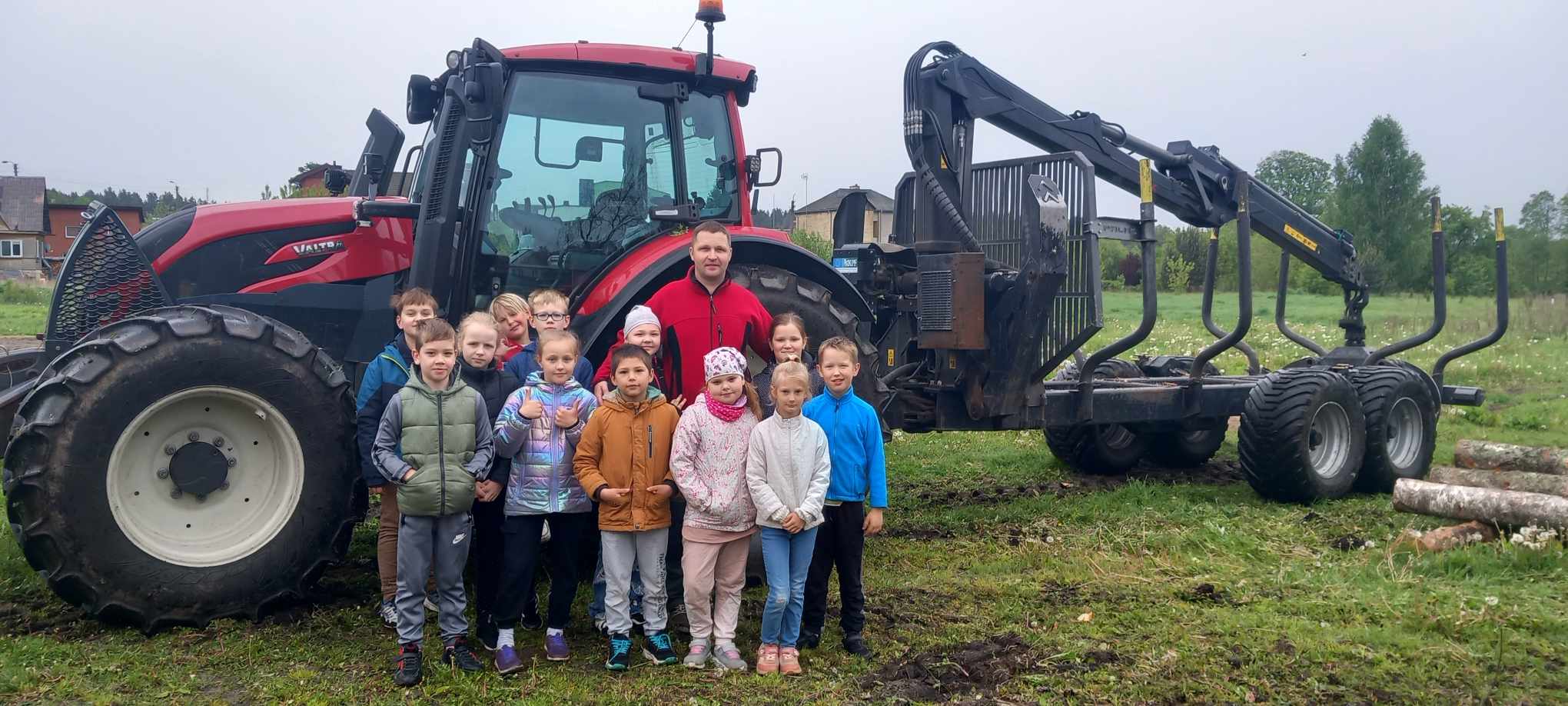 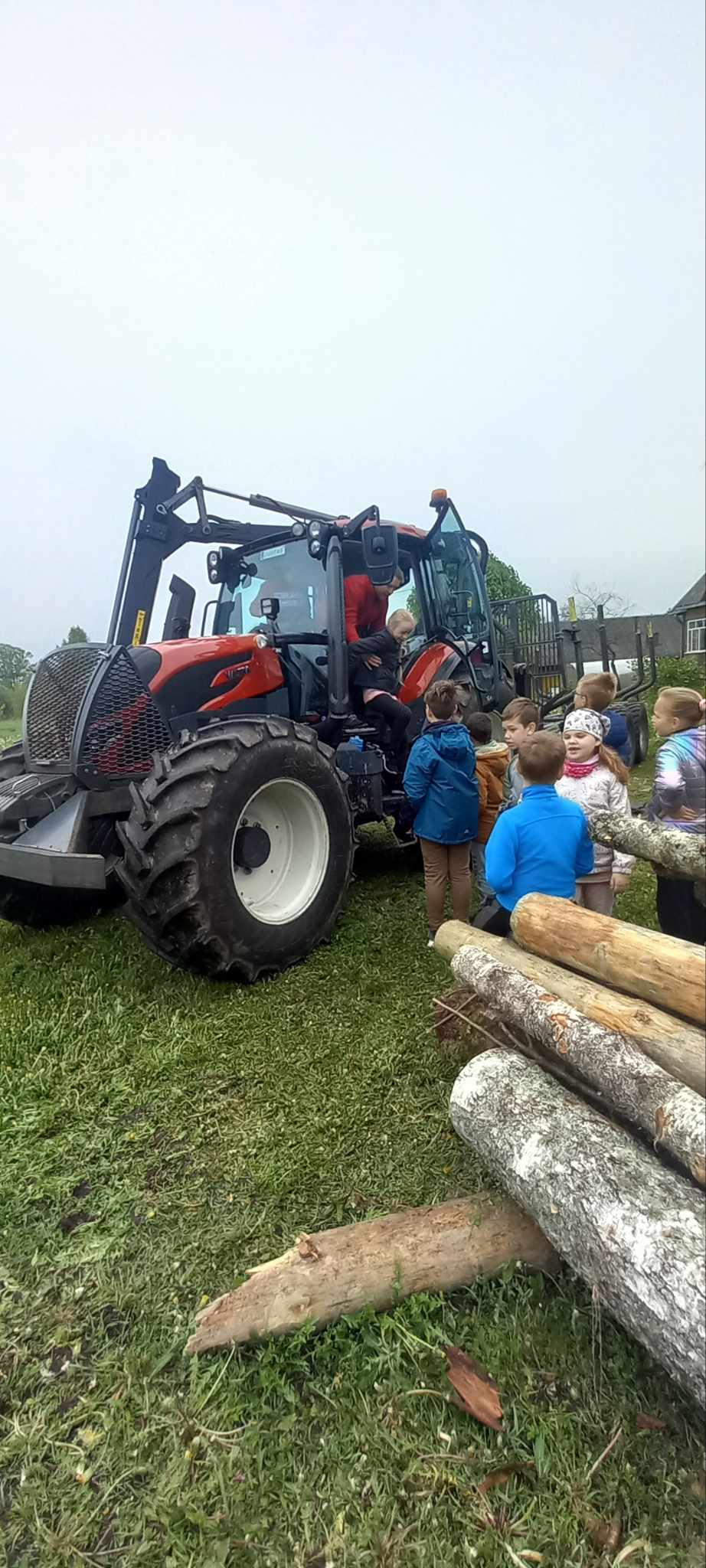 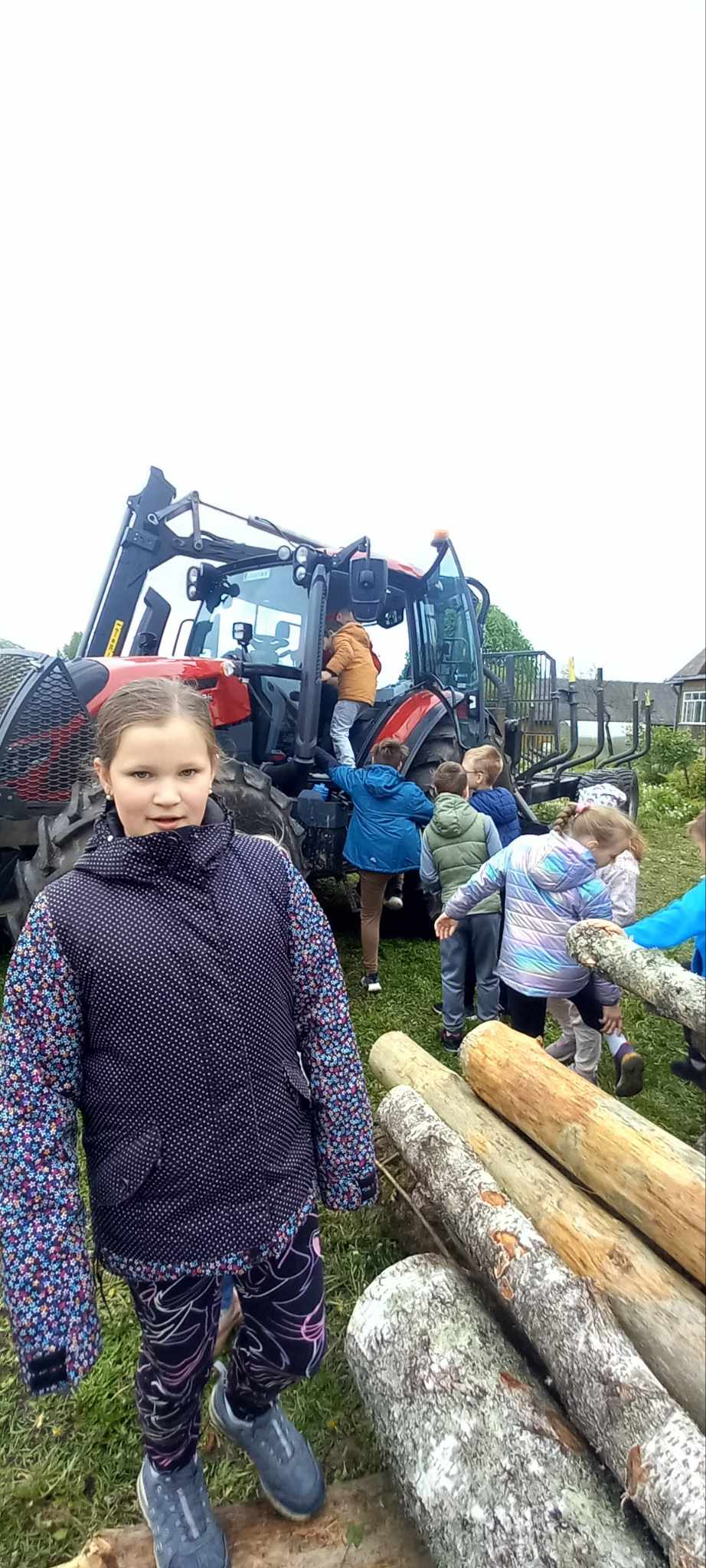 